Red wine	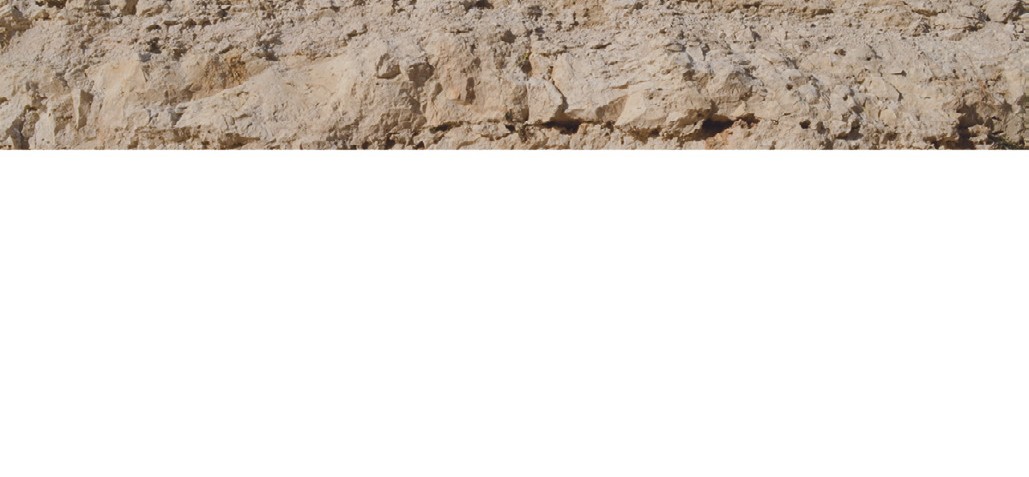 Appellation        Ribera del DueroVintage 2019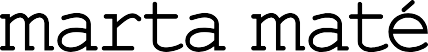 Variety100% Tempranillo (Tinto ﬁno)Vineyardbodegas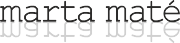 Organic vineyard over 100 years old, situated in Tubilla del Lago (a village with a latitude which is the most northern in the D.O. and an altitude of more than 900 meters) and in Gumiel del Mercado at 930 meters, where we practice according to biodynamic methods. The vineyards are located on great heights with clay and calcareous soils.  (www.martamate.com/vinedo)           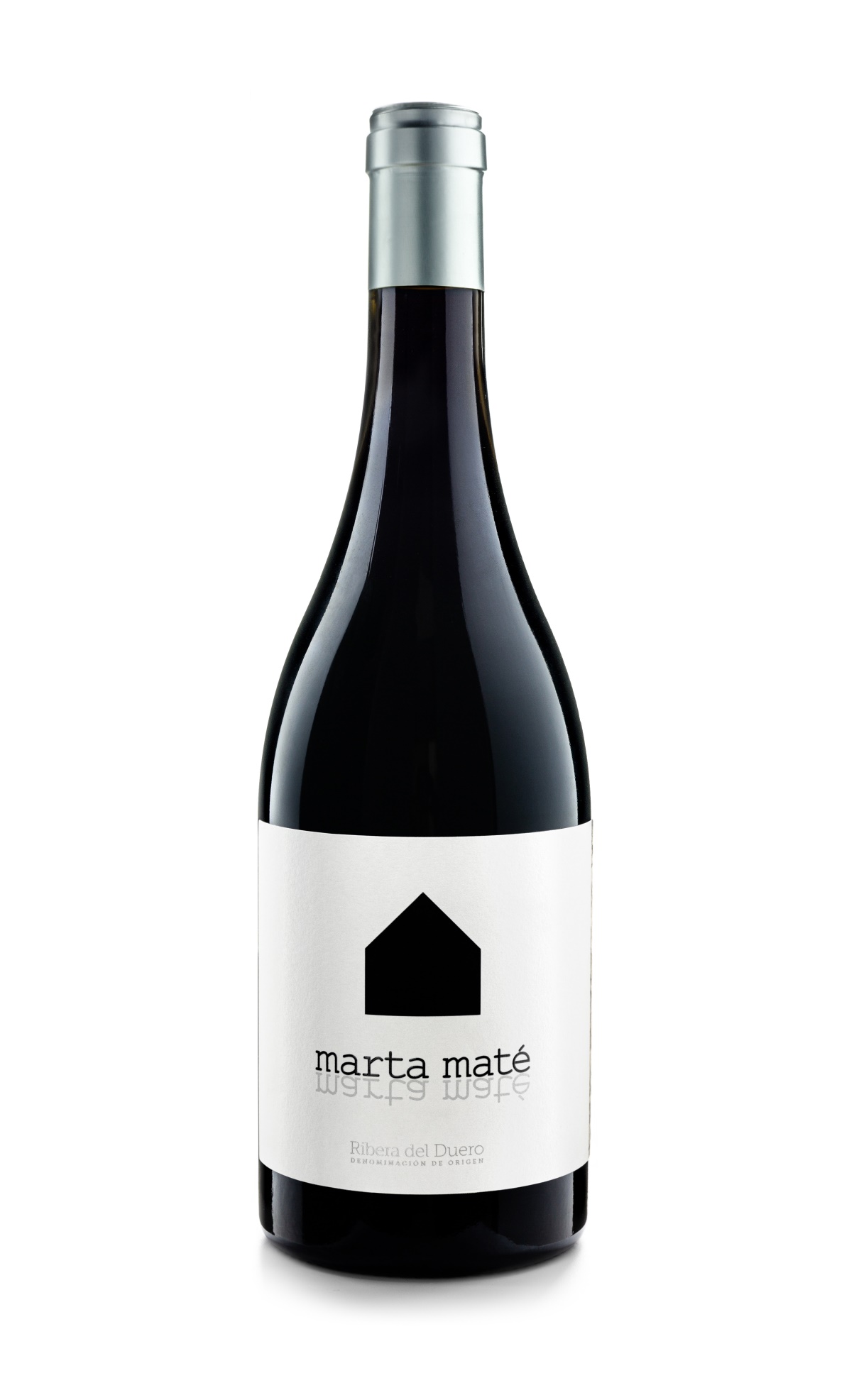 Minimum tillage and manual harvest into boxes.WinemakingThe fermentation takes place in concrete tanks with indigenous yeast and 12 days of maceration.Aging14 months in French oak barrels and final blending in concrete vats. Every year is different based on the respect for the product.BottlingAugust 2021. Not cold stabilized.Production16.400 bottles of 0,75l and 300 bottles of magnum. Alcohol14,10% Vol.Total Acidity5,05 g/lTASTING NOTESThe 2019 vintage has an Atlantic influence. The expressive and complex nose of flowers and minerals harmonizes with the landscape it comes from.The first sip is almost sweet with velvety sensations. A very long finish in mouth and nose reveals a good natural acidity and the vitality of the Ribera del Duero, but with its own personal identity. PRIZES / AWARDSTim Atkin / 96 points Vintage 2018Tim Atkin / 97 points Vintage 2016Tim Atkin / 95 points Vintage 2014Jancis Robinson 2016 (U.K.) / 17/20 Vintage 2012Bodegas Marta Maté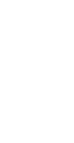 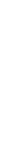 Camino de Caleruega s/n09453 Tubilla del Lago (Burgos - Spain)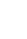 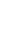 Tel +34 947 613 924  / Móvil +34 629 636 506bodega@martamate.com / www.martamate.com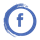 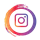 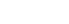 